Empfehlung: Nutzung der Materialsammlung zur Kampagne 
„Licht aus – Patientenvertretung geht nach Haus!?“Wir freuen uns, dass Sie sich dazu entschieden haben unsere Kampagne „Licht aus – Patientenvertretung geht nach Haus!?“ zu unterstützen und sich mit uns gemeinsam für eine Finanzierung der Koordinierungsstelle für die Patientenbeteiligung einzusetzen.Werden Sie mit uns gemeinsam laut in den Sozialen Medien!Auf den Accounts der BAG SELBSTHILFE werden in den kommenden Wochen zahlreiche Posts mit Informationen rund um die Kampagne und die Patientenvertretung erscheinen. Helfen Sie uns diese Inhalte zu verbreiten, in dem Sie unsere Posts liken, teilen und kommentieren.Für Ihre eigene Öffentlichkeitsarbeit haben wir umfassende Materialien entwickelt, mit denen Sie sich zum Finanzierungsstopp der Koordinierungsstelle positionieren können. Die Sammlung umfasst folgende Materialien:Verschiedene Sharepics für die Sozialen Medien in unterschiedlichen Formaten.Einen Profilbildrahmen mit transparenter Mitte. Diesen können Sie mit Ihrem Profilbild in den Sozialen Medien kombinieren.Titelbilder (Header) für Ihren Facebook- oder LinkedIn-Account.Sticker zur Verwendung in eigenen Beiträgen.Verschiedene Gifs im Kampagnendesign, in der Gif-Suche zu finden unter „LichtAus_Patientenvertretung“ oder „BAG SELBSTHILFE“.Ein animiertes Intro für das Erstellen eigener Kurzvideos/Reels/Stories zum Thema „Patientenbeteiligung darf nicht fehlen, weil…“. Sie können alle Materialien für Ihre eigene Öffentlichkeitsarbeit nutzen. Bitte verwenden Sie das Hashtag #LichtAusPatV und verlinken Sie die BAG SELBSTHILFE in Ihren Beiträgen. Wir freuen uns natürlich besonders, wenn Sie auch zahlreich mit unseren Beiträgen interagieren und sie liken, teilen und kommentieren.https://nextcloud.bag-selbsthilfe.de/s/CmjN6fBAQ2Maw2dVideonutzung
Nutzen Sie unser Intro für ein eigenes Kurzvideo. Laden Sie das Intro-Video auf Ihr Gerät.Nehmen Sie ein eigenes Video im Hochformat auf, in dem Sie den Satz „Patientenbeteiligung darf nicht fehlen, weil…“ vervollständigen.Fügen Sie die beiden Filme mit einer Videobearbeitungssoftware (z.B. Canva) oder direkt in einer Social Media App (z.B. Instagram) zusammen.Barrierefreiheit: Fügen Sie bitte Untertitel ein und beschreiben Sie das Video im Beitragstext.Textvorschläge für Social Media Beiträge der Kampagne 
„Licht Aus – Patientenvertretung geht nach Haus!?“1. Sharepic: Slogan „Licht aus – Patientenvertretung geht nach Haus!? Koordinierungsstelle der Patentientenbeteiligung wird der Stecker gezogen.“
Dateiname: Sharepic_Slogan_1080x1080_BAGS_Kampagne_LichtAus.pngGeeignet für globale Informationen zur Kampagne und zur derzeitigen Situation. Der empfohlene Mustertext kann übernommen werden oder zur Orientierung dienen.

Mustertext:
Patientenbeteiligung im Gesundheitswesen droht das AUS! 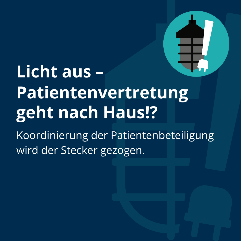 Nach fast 20 Jahren, in denen die @BAG SELBSTHILFE die Umsetzung der Patientenbeteiligung im Gesundheitswesen koordiniert hat, wurde im vergangenen Jahr der Stecker gezogen und die finanzielle Förderung wurde eingestellt.Die Patientenvertretung gibt den Patient*innen eine Stimme im Gesundheitswesen und vertritt ihre Interessen auf Bundesebene. In hunderten von Gremien und tausenden von Sitzungen setzen sich ehrenamtliche Patientenvertreter*innen für die Belange von Betroffenen ein. Dies ist nur durch die organisatorische und fachliche Unterstützung der Koordinierungsstelle möglich.Die Regierungsparteien haben im Koalitionsvertrag eine Weiterentwicklung der Patientenbeteiligung angekündigt. Die aktuelle Praxis entzieht dieser aber jede Grundlage und stellt sie vor das Aus. Ohne eine Refinanzierung muss die BAG SELBSTHILFE die Arbeit der Koordinierungsstelle einstellen.Aus diesem Grund fordern wir den Bundesminister Karl Lauterbach auf, umgehend entsprechende Regelungen im SGB V zu schaffen, die eine stabile Refinanzierung der Arbeit der Koordinierungsstelle Umsetzung der Patientenbeteiligung auf der Bundesebene ermöglichen. Unterstützt unsere Forderungen und schreibt aktiv eure Abgeordneten an! Patientenbeteiligung ist ohne Koordinierung nicht möglich. Setzt euch mit uns gemeinsam dafür ein, die Patientenbeteiligung zu stärken.Alle Infos hierzu findet ihr unter www.bag-selbsthilfe.de/LichtAusAlt-Text:
Auf dunkelblauem Hintergrund steht in weißer Schrift:Licht aus – Patientenvertretung geht nach Haus!? Koordinierung der Patientenbeteiligung wird der Stecker gezogen.“ Daneben ist ein Icon mit einer ausgeschalteten Lampe und einem Stecker in Form eines Ausrufezeichens zu sehen. Das Icon wiederholt sich schemenhaft im Hintergrund.2. Sharepic: Unterstützer „Patientenbeteiligung darf nicht fehlen. Unterstützt unsere Kampagne!“
Dateiname: Sharepic_Unterstützer_1080x1080_BAGS_Kampagne_LichtAus.pngGeeignet um Follower zu ermuntern, die Kampagne aktiv zu unterstützen. Der empfohlene Mustertext kann übernommen werden oder zur Orientierung dienen.

Mustertext:
Patientenbeteiligung darf nicht fehlen. Unterstützt unsere Kampagne!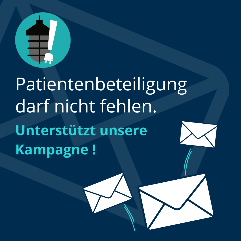 Ihr wisst wie wichtig die Betroffenenperspektive für ein patientenorientiertes Gesundheitswesen ist und wollt unsere Forderung nach einer Refinanzierung der Koordinierungsstelle unterstützen? Dann werdet jetzt aktiv!Wie könnt ihr die Kampagne „Licht aus – Patientenvertretung geht nach Haus!?“ unterstützen?Schreibt an die Politik!Schreibt als Betroffene einen Brief an den Bundesminister für Gesundheit und eure Walkreisabgeordneten.Auf der Kampagnenseite www.bag-selbsthilfe.de/LichtAus findet ihr eine Anleitung und Musterschreiben, die ihr per Mail oder Brief versenden könnt.Sagt es weiter und helft uns dabei mehr Menschen zu mobilisieren. Jede und jeder ist irgendwann einmal Patientin oder Patient.Unterstützt unsere Forderungen und schreibt aktiv eure Abgeordneten an! Patientenbeteiligung ist ohne Koordinierung nicht möglich. Setzt euch mit uns gemeinsam dafür ein, die Patientenbeteiligung zu stärken.Alt-Text:
Auf dunkelblauem Hintergrund steht in weißer Schrift:„Patientenbeteiligung darf nicht fehlen. Unterstützt unsere Kampagne!“ Darüber ist ein Icon mit einer ausgeschalteten Lampe und einem Stecker in Form eines Ausrufezeichens zu sehen. Unter dem Text sind mehrere Briefumschläge in dynamischer Bewegung sichtbar.Empfohlene Hashtags:
#LichtAusPatV 
#StarkeStimmen #Selbsthilfe #BAGSELBSTHILFE #Ehrenamt #Engagement #Politik #Gesundheitspolitik #Patientenorientierung #Politik #Bundestag #Gesundheit #Instapolitics #Patienten #Gesundheitssystem #GemeinsamStarkPatientenbeteiligung ist ohne Koordinierung nicht möglich. Setzen Sie sich mit uns gemeinsam dafür ein, die Patientenbeteiligung zu stärken.